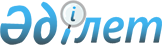 Об оказании социальной помощи отдельным категориям нуждающихся граждан
					
			Утративший силу
			
			
		
					Решение Сандыктауского районного маслихата Акмолинской области от 4 ноября 2011 года № 29/3. Зарегистрировано Управлением юстиции Сандыктауского района Акмолинской области 5 декабря 2011 года № 1-16-138. Утратило силу в связи с истечением срока применения - (письмо Сандыктауского районного маслихата Акмолинской области от 10 июня 2013 года № 80)      Сноска. Утратило силу в связи с истечением срока применения - (письмо Сандыктауского районного маслихата Акмолинской области от 10.06.2013 № 80).

      В соответствии со статьей 56 Бюджетного кодекса Республики Казахстан от 4 декабря 2008 года, статьей 6 закона Республики Казахстан от 23 января 2001 года «О местном государственном управлении и самоуправлении в Республике Казахстан», пунктом 11 Стандарта государственной услуги «Назначение и выплата социальной помощи отдельным категориям нуждающихся граждан по решениям местных представительных органов» утвержденного постановлением Правительства Республики Казахстан от 7 апреля 2011 года № 394, Сандыктауский районный маслихат РЕШИЛ:



      1. Оказать социальную помощь отдельным категориям нуждающихся граждан:

      1) участникам и инвалидам Великой Отечественной войны:

      к годовщине Победы в Великой Отечественной войне единовременная материальная помощь в размере десяти тысяч тенге;

      ежемесячно за счет трансфертов, выделяемых из областного бюджета, на возмещение расходов по оплате коммунальных услуг в размере 2,5 месячных расчетных показателей;

      2) узникам концлагерей:

      к годовщине Победы в Великой Отечественной войне единовременная материальная помощь в размере трех тысяч тенге;

      ежемесячно за счет трансфертов, выделяемых из областного бюджета, на возмещение расходов по оплате коммунальных услуг в размере 1 месячного расчетного показателя;

      3) семьям погибших военнослужащих, женам (мужьям) умерших инвалидов Великой Отечественной войны, женам (мужьям) умерших участников Великой Отечественной войны, признавшихся инвалидами от общего заболевания, военнослужащим Советской Армии, Военно-Морского Флота, Комитета государственной безопасности, лицам рядового и начальствующего состава Министерства внутренних дел бывшего Союза Советских Социалистических Республик (включая военных специалистов и советников), которые в соответствии с решением правительственных органов бывшего Союза Советских Социалистических Республик принимали участие в боевых действиях на территории других государств, лицам принимавшим участие в ликвидации последствий катастрофы на Чернобыльской атомной электростанции в 1986-1987 годах, ставшими инвалидами вследствие катастрофы на Чернобыльской атомной электростанции, лицам, награжденным орденами и медалями бывшего Союза Советских Социалистических Республик за самоотверженный труд и безупречную воинскую службу в тылу в годы Великой Отечественной войны, проработавшим (прослужившим) не менее шести месяцев с 22 июня 1941 года в тылу в годы Великой Отечественной войны, военнообязанным, призванным на учебные сборы и направленным в Афганистан в период ведения боевых действий к годовщине Победы в Великой Отечественной войне единовременная материальная помощь в размере одной тысячи тенге;

      4) пенсионерам получающим минимальную пенсию к Международному Дню пожилых людей единовременная материальная помощь в размере двух тысяч тенге;

      5) реабилитированным гражданам ко Дню Памяти жертв политических репрессий единовременная материальная помощь в размере одной тысячи тенге;

      6) инвалидам 1, 2, 3 группы ко Дню инвалидов единовременная материальная помощь в размере одной тысячи тенге, детям – инвалидам до 16 лет к Новому году единовременная материальная помощь в размере 2 месячных расчетных показателей;

      единовременная материальная помощь в размере 5 месячных расчетных показателей на лечение и приобретение медикаментов путем зачисления на лицевые счета;

      7) ветеранам Великой Отечественной войны, инвалидам 1, 2, 3 группы детям – инвалидам, онкологическим больным, а также сопровождающим лицам (не более 2 человек), при затруднении в передвижении в размере 2 месячного расчетного показателя за проезд к лечебным учреждениям по Акмолинской области путем зачисления на лицевые счета;

      8) семьям (гражданам) в силу определенных обстоятельств, нуждающимся в экстренной социальной поддержке по заявлению:

      в связи со стихийными бедствиями природного и техногенного характера в размере 25 месячных расчетных показателей путем зачисления на лицевые счета;

      в связи с проведением медицинской операции в размере 10 месячных расчетных показателей путем зачисления на лицевые счета;

      9) больным онкологическими заболеваниями на период после операционного лечения единовременно в размере 5 месячных расчетных показателей путем зачисления на лицевые счета;

      10) больным туберкулезом, находящимся на длительном лечении ежемесячно в размере 3 месячных расчетных показателей путем зачисления на лицевые счета;

      11) малообеспеченным гражданам ежемесячно в размере 0,5 месячных расчетных показателей, в связи с удорожанием цен на основные продукты питания путем зачисления на лицевые счета;

      12) студентам из малообеспеченных, многодетных семей из сельской местности, обучающихся на очном отделении в колледжах путем зачисления на лицевые счета.



      2. Определить исчерпывающий перечень документов необходимых для назначения и выплаты социальной помощи:

      1) для категории, указанной в подпунктах 1, 2, 3, 4, 5, пункта 1 в абзаце 1 подпункта 6 пункта 1 – списки – с указанием имени, фамилии и отчества, года рождения, регистрационного номера налогоплательщика, номера лицевого счета, предоставленные Сандыктауским районным отделением Республиканского Государственного казенного предприятия «Государственный центр по выплате пенсий» Акмолинского областного филиала;

      2) для категории, указанной в абзаце 2 подпункта 6 пункта 1 – заявление, лица имеющего право на данную социальную помощь, копия расчетного счета, копия документа, удостоверяющего личность, или копия свидетельства о рождении детям до 16 лет, копия справки об инвалидности, копия документа, подтверждающего место регистрации граждан, копия документа медицинского учреждения о нуждаемости в приобретении медикаментов, или копия направления медицинского учреждения на лечение;

      3) для категории, указанной в подпункте 7 пункта 1 – заявление, лица имеющего право на данную социальную помощь, копия расчетного счета, копия документа, удостоверяющего личность, или копия свидетельства о рождении детям до 16 лет, копия справки об инвалидности, копия документа, подтверждающего место регистрации граждан, копия направления медицинского учреждения на лечение;

      4) для категории, указанной в абзаце 1 подпункта 8 пункта 1 – заявление, лица имеющего право на данную социальную помощь, копия расчетного счета, копия документа, удостоверяющего личность, копия документа, подтверждающего место регистрации граждан, копия документа, подтверждающего факт стихийного бедствия или копия направления медицинского учреждения на проведение операции;

      5) для категории, указанной в подпункте 9 пункта 1 – заявление, лица имеющего право на данную социальную помощь, копия расчетного счета, копия документа, удостоверяющего личность, копия документа, подтверждающего место регистрации граждан, выписка из истории болезни, подтверждающая факт проведения операции, или копия справки об инвалидности;

      6) для категории, указанной в подпункте 10 пункта 1, список, предоставленный медицинским учреждением, копия документа, удостоверяющего личность, копия регистрационного номера налогоплательщика, копия номера лицевого счета, копия документа, подтверждающего место регистрации граждан;

      7) для категории, указанной в подпункте 11 пункта 1, список с указанием имени, фамилии и отчества, регистрационного номера налогоплательщика, номера лицевого счета, формируемый в государственном учреждении «Отдел занятости и социальных программ Сандыктауского района»;

      8) для категории, указанной в подпункте 12 пункта 1, заявление, лица имеющего право на данную социальную помощь, копия расчетного счета, копия документа, удостоверяющего личность, копия документа, подтверждающая место регистрации граждан, справка, подтверждающая место обучение, копия договора на обучение, справка, подтверждающая статус многодетной семьи Сандыктауским районным отделением Республиканского Государственного казенного предприятия «Государственный центр по выплате пенсий», или справку, подтверждающую статус малообеспеченной семьи с государственного учреждения «Отдел занятости и социальных программ Сандыктауского района»;

      Документы предоставляются в копиях и подлинниках для сверки, после чего подлинники возвращаются заявителю в день подачи заявления.



      3. Настоящее решение вступает в силу со дня государственной регистрации в Департаменте юстиции Акмолинской области и вводится в действие со дня официального опубликования.      Председатель сессии

      районного маслихата                        Г.Лотц      Секретарь районного

      маслихата                                  Ш.Сабержанов      «СОГЛАСОВАНО»      Аким Сандыктауского района                 К.Суюндиков      Начальник государственного учреждения

      «Отдел занятости и социальных программ

      Сандыктауского района»                     С.Назарович      Начальник государственного

      учреждения «Отдел экономики

      и финансов Сандыктауского района»          Н.Мурашиди
					© 2012. РГП на ПХВ «Институт законодательства и правовой информации Республики Казахстан» Министерства юстиции Республики Казахстан
				